 Ах, рассердилась же сеньора лиса, когда сеньор волк напротив её ветхого домика – даже не домика, а обыкновенной лисьей норы – построил себе новый просторный дворец! Но плутовка была любопытна, и когда сеньор волк пригласил её в гости – полюбоваться новым домом, тотчас же согласилась.Хорошо потрудился волк. Были у него и зал, и спальня, даже кухня. Но больше всего пришлась по душе лисе кладовая. Чего только не припас себе волчище! А главное – в кладовой было очень много лакомств: и миндаль, и груши, и винные ягоды.Лиса была большой сладкоежкой. Она обшарила все углы, обнюхала все припасы и говорит волку:– Сеньор кум, одного у вас не хватает.– Чего же?– Горшочка с мёдом!А лисица очень любила мёд. Она знала, что слаще мёда нет ничего на свете.– Ты права, – согласился волк.А как раз в это время под окошком проходил торговец мёдом. Он напевал:– Мёд пчелиный –Сладкий мёд,Мёд и в сотахИ без сот!Ах, как понравилась лисе эта песенка. Понравилась и сеньору волку.Заплатил он продавцу полреала. Нацедил ему продавец горшочек сладкого душистого мёда. Поставил волк горшочек в кладовую, сказал лисице:– Ну, кумушка, теперь у меня всего вдоволь. Как будет готов мой дом, полакомимся вместе на новоселье.– А когда же будешь ты справлять новоселье?– Очень скоро, но сначала надо покрасить крышу, потом приладить крылечко, а потом сложить ограду из камня…«Ну, – думает лиса, – не скоро дождусь я мёда!» – и решила обмануть сеньора волка.Пришла на другой же день и сказала:– Сеньор волчок, я пришла к тебе с большой просьбой. У меня племянничек родился, надо мальчишку проведать, а ты, сделай милость, понянчи моих лисяток, пока меня не будет дома. За это принесу я тебе из гостей пирожок с вареньем, большой-пребольшой!– Кумушка, – взмолился волк, – а я и не знаю, как лисят нянчат!– Но это же очень просто. Сперва ты их покачаешь, потом споёшь песенку. Они заснут, – и не будет у тебя никакой заботы.Подумал волк, согласился и полез в лисью нору. А лисица никуда не пошла: забралась к волку в новый дом, перерыла всю кладовую – набрала в мешок и груш, и лесных орехов, дотянулась и до горшочка, хоть стоял он на самой верхней полке.Съела добрую часть мёда и с мешком побежала в поле. Ну и весело же провела этот вечер лисица: пировала с пастухами, оделила их грушами и орехами, а они угостили её молоком и жирным овечьим сыром.А волк сидел в тёмной норе – непослушных лисят нянчил. Одного укачает – другой плачет, укачает другого – первый проснётся. Измучился, пока возвратилась лиса.– Что ты, кума, так долго?– Далеко ходила. У ручья была, за миндальной рощей. А сколько гостей собралось! А какой хороший мальчишка!– Как же племянника назвали?Лиса запела в ответ:– Я гуляла, пировала,Звать племянничка «Начало»!Волк удивился:– Никогда не слыхал такого имени!– Ещё бы! Это, волчок, старинное имя. Такое не каждый день услышишь.– А где пирожок с вареньем?– По дороге скворцы склевали.Рассердился волк на скворцов, рассердился и на лису:– Так зачем же я целый вечер в норе сидел, как нянька, лисят качал?Ушёл, даже не попрощался. Пошёл крышу красить.Но вскоре лисе снова захотелось отведать сладкого мёда. Опять пришла к волку.– Сеньор волк, сделай милость: племянница у меня родилась, бегу девочку проведать. Понянчи моих лисят, пока меня не будет дома.– А пирожков принесёшь?– Два принесу!Полез глупый волк в лисью нору, – весь вечер лисят качал. Уж очень хотелось ему пирожков поесть. А лиса опять в кладовой побывала, полгоршочка мёда съела и с пастухами попировала.Вернулась поздно.– Наконец-то! – встретил её волк. – Ну, как назвали девчонку?Лиса запела в ответ:– Не девчонка, а картинка.Звать девчонку «Половинка»!Удивился волк:– Нет такого имени!Плутовка ответила:– Это самое новомодное имя: его недавно придумали.– Давай пирожки!– По дороге щеглы склевали!Ещё больше рассердился волк. Пошёл строить крылечко.А через день лиса опять к волку с просьбой:– Понянчи лисят.– А кто родился? Девочка или мальчик?– Племянник! Непременно надо проведать! Уж столько пирогов тебе принесу – целый мешок!Сказала, даже мешок показала.– Обманешь?– Нет!Снова поверил лисе глупый волк, полез в нору лисят качать. А лиса-плутовка, как и прежде, забралась к волку в кладовую – весь мёд без остатка съела, у пастухов побывала, с пастухами попировала.Возвратилась домой ещё позже.– Как дела, нянюшка?Волк зарычал:– Говори, как назвали ребёнка, давай мешок с пирогами да спать скорее ложись, – уже полночь!– Мне, голубчик, не до сна!Звать племянничка «До дна!»– запела лиса.– Ну и глупое имя!– Зато сладкое. Слаще я не слыхала.– А пироги? Опять по дороге птицы склевали?– Да нет, у кондитера развалилась печь, и все твои пироги сгорели!– Обманщица! – зарычал волк. – Никогда больше к тебе не приду! – Выскочил из норы и побежал домой – из камней стену складывать.Прошло время. Неплохо отстроил дом волчок. Крыша выкрашена, крыльцо выстроено, стена сложена – высокая, крепкая, калитка заперта на замок: не зовет хозяин лисицу на новоселье.Плутовка стучится в калитку:– Не пора ли слово сдержать, сеньор, – пригласить соседку в гости?Волк из-за стены отвечает:– Сказал – не приду к тебе, и ты ко мне не ходи.– Ладно, ладно, – отвечает лиса. – Звать станешь – и то не приду. Скажи только – крышу-то ты покрасил?– Покрасил.– И крыльцо построил?– Построил.– И стену сложил из камня?– И стену сложил, и калитку запер, чтобы ты, лиса, ко мне не ходила!– А калитка-то открывается?– Открывается.– А хорошо ли она открывается?– Отлично.– А ты покажи.Стал волк открывать калитку, а лиса – шмыг и уже на крыльце.– Принимай, хозяин, гостей!Увидал волк – не отделаться ему от незваной гостьи: поневоле повёл лису в дом, угостил обедом. Накормил досыта, достал с верхней полки горшочек с мёдом, на стол поставил, крышку открыл да так и замер от удивления: нет ничего в горшочке!– А где же мёд? Уж не ты ли съела его, кума? То «начало», то «половинку», а потом и «до дна» всё выскребла! Теперь я знаю, откуда взялись у тебя племяннички!– Обжора! Лакомка! – закричала на волка лиса. – Как не стыдно! Сам всё съел, а меня – невинную – обвиняешь!– Ну, кума! Какая же ты невинная! Сейчас же ко льву пойду, жалобу на тебя подам!Долго спорили – охрипли от крика. Наконец говорит волку лиса:– Ляжем-ка лучше спать, сеньор волчок. Утром виднее будет, кто из нас виноват.Согласился волк. Легли отдыхать. Смотрит лиса – захрапел хозяин. Полезла в горшок, выбрала из него остатки мёда и обмазала мёдом волку морду. А утром будит его:– Вставай, проснись! Вот бесстыдник! Посмотри – у тебя вся морда в меду!Облизнулся волк – в самом деле морда в меду!– Прости, – говорит, – кума, виноват. Но чем хочешь готов поклясться – не помню, как это случилось!На этом и помирились.А волк так до сих пор и не понял: когда же он съел горшочек мёда.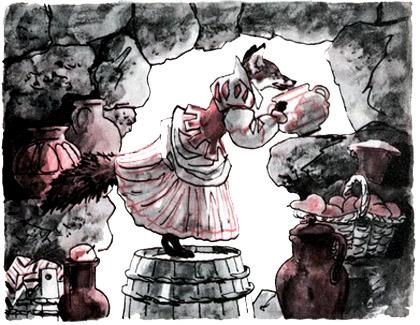 